CONNEXT: Tutustu kirjastoon etänä!Taustaksi AmmattilaiselleTämän tehtäväkokonaisuuden on kehittänyt Metropolia Ammattikorkeakoulun kirjasto ja se julkaistaan osana CONNEXT for inclusion -hankkeen ”Ohjaus- ja orientaatio" tehtäväkokonaisuutta. Se kannustaa Metropolian uusia opiskelijoita tutustumaan kirjaston palveluihin ja toimintoihin itsenäisesti etänä. Pelitehtäviä saa vapaasti kopioida ja muokata itselle sopiviksi.Lisätietoja hankkeesta www.connextforinclusion.eu/fi.Orientaatio pelaajalleNäinä poikkeusaikoina kampuksella liikkumista on rajoitettu. Jos et pääse paikan päälle, voit tutustua Metropolian kampuksen kirjastoon Myllypurossa myös näiden pelitehtävien kautta. Toivottavasti tapaamme pian myös tiskillä ja hyllyjen välissä!Tehtäväkokonaisuuden taustakuva: Päivi Ylitalo-Kallio/Metropolia AmmattikorkeakouluHiljainen tilaMONIVALINTATEHTÄVÄ
Hiljainen tila on rauhallista työskentelyä varten. 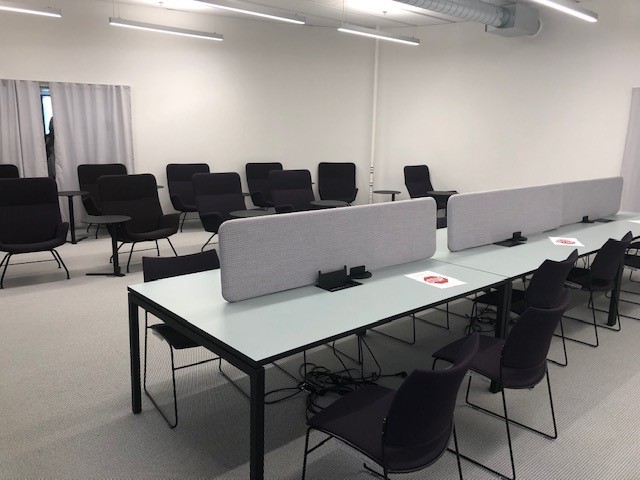 Valitse alta oikea vaihtoehto (niitä voi olla usempikin kuin yksi). Hiljaisessa tilassa voit... Syödä eväitäLukea kurssikirjaaOsallistua verkko-opetukseenJutella puhelimessaKirjoittaa raporttiaJärjestää kuoroharjoituksetTehdä tiedonhakuja omalla koneella
Omatoimista meininkiäMONIVALINTATEHTÄVÄ
Kirjastossa on päivittäisten asiakaspalveluaikojen lisäksi omatoimiaikaa aamuvarhaisesta iltamyöhään. Omatoimiaikana kulku kirjastoon tapahtuu kirjaston 2-kerroksen C-talon puoleisesta ovesta.Aukioloajatiedot näet verkossa MetCat Finnan etusivulla ja LibGuidesin Aukioloajat ja yhteystiedot -sivuilla.Mitä kaikkea kirjaston omatoimiaikana voikaan tehdä? Valitse alta kaikki oikeat vastaukset.Lainata hyllyssä olevia kirjoja Palauttaa lainoja Noutaa varauksiaKäyttää kirjaston tietokoneitaTehdä varauksia verkossaKysyä kirjastonhoitajalta vinkkejä tiedonhakuunPistää bileet pystyyn
YhteistyötäLISÄÄ PUUTTUVA SANA -TEHTÄVÄ.
Osaatko sanoa, miksi kirjastossa olevia pieniä huoneista kutsutaan? Lisää oikea puuttuva sana alla oleviin lauseisiin.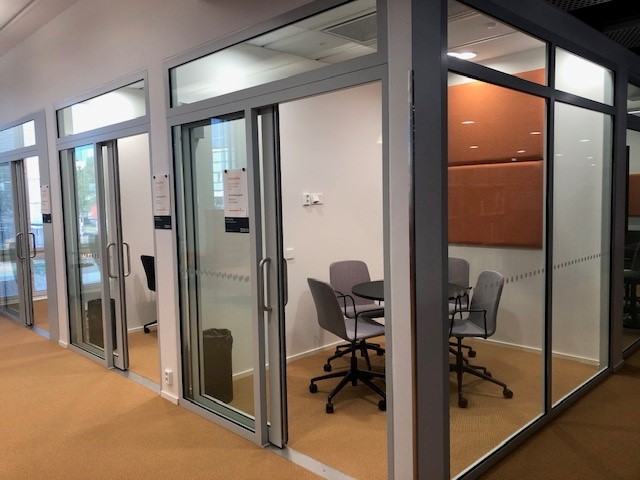 Nehän ovat ___!Niitä voi varata ___ kautta, kuten kaikkia muitakin Metropolian varattavia tiloja. Arvaatko, kuinka monta varattavaa tilaa kirjastossa on? ___.Tiedon voit löytää LibGuidesista, jos et jaksa arvata.Lehdet, lehdetMONIVALINTATEHTÄVÄ
Kirjaston painetut lehdet sijaitsevat kirjaston tilojen 1. kerroksessa. Kirjaston vieressä on Metkan kahvila, mikä tuo kirjastoon kivaa kahvilafiilistä.
Kirjaston 1. kerroksessa sijaitsee viisi yhteistyötilaa ja paljon pöytiä ja tuoleja työskentelyyn.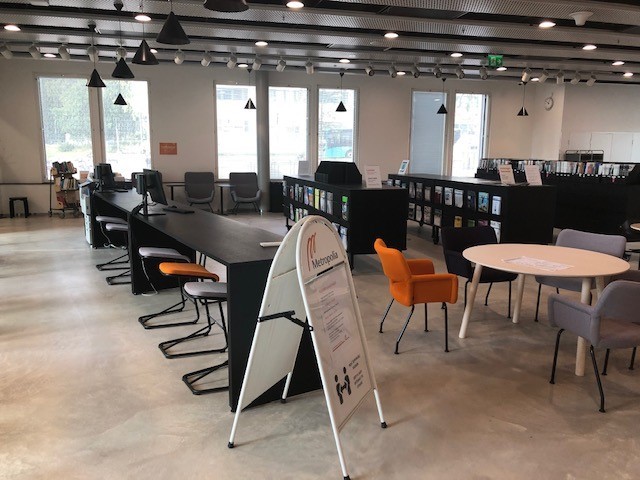 Osaatko sanoa, mikä tai mitkä seuraavista lehtiä koskevista väittämistä on totta?Kirjaston painettuja voi lukea kirjaston tiloissa, mutta ei lainataKirjastossa on moninkertaisesti enemmän e-lehtiä kuin painettujaKirjastossa on moninkertaisesti enemmän painettuja lehtiä kuin e-lehtiä
Mitä kaikkea kirjastossa onkaanYHDISTÄ PARIT -TEHTÄVÄ
Kaikkihan tietää mitä kirjastossa voi tehdä. "No lainata niitä kirjoja."Joo, mutta kirjasto tarjoaa paljon muutakin! Yhdistä alla oikea palvelu ja sisältö.MetCat Finna: haku = Tietoa kirjoista ja e-kirjoistaLibGuides = Apua tiedon hakuunChat-palvelu = Kysy mitä tahansaMetCat Finna: omat tiedot = Lainojen uusintaTiedonhaun klinikka = Henkilökohtainen apu tiedon hakuunLainataan TuudollaMONIVALINTATEHTÄVÄEi tarvitse olla edes kirjastotietäjä tietääkseen, että kirjastosta voi lainata esimerkiksi kirjoja. 
Kirjastossa on neljä lainausautomaattia, joiden avulla lainaus tehdään. 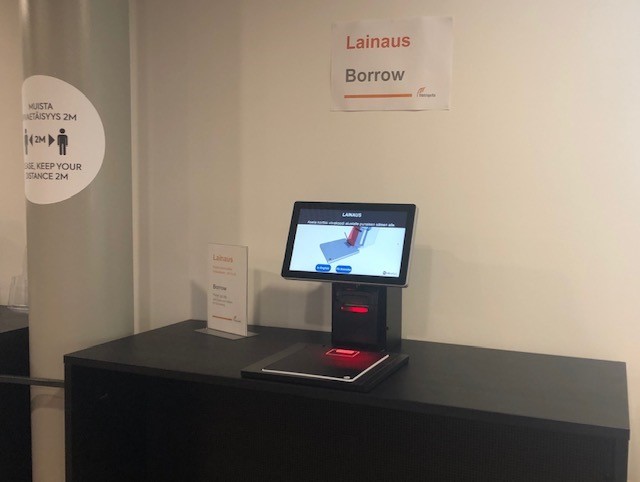 Valitse seuraavista vaihtoehdoista oikea. Mitä muuta tarvitsetkaan lainaamiseen? Ajatuksen voimaa3AMK-kirjastokortin ja PIN-koodinHelmet-kortin ja PIN-koodinPsst! Tässä vielä pieni mainos ;)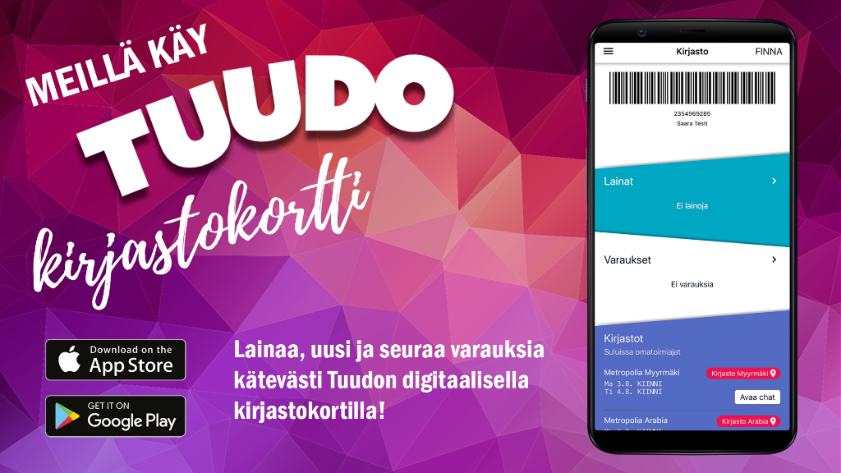 PalautuslaatikkoTÄYDENNÄ PUUTTUVA SANA -TEHTÄVÄ
Kirjaston oven ulkopuolella C-talon puolella on palautuslaatikko.Lisää lauseeseen oikea puuttuva sana.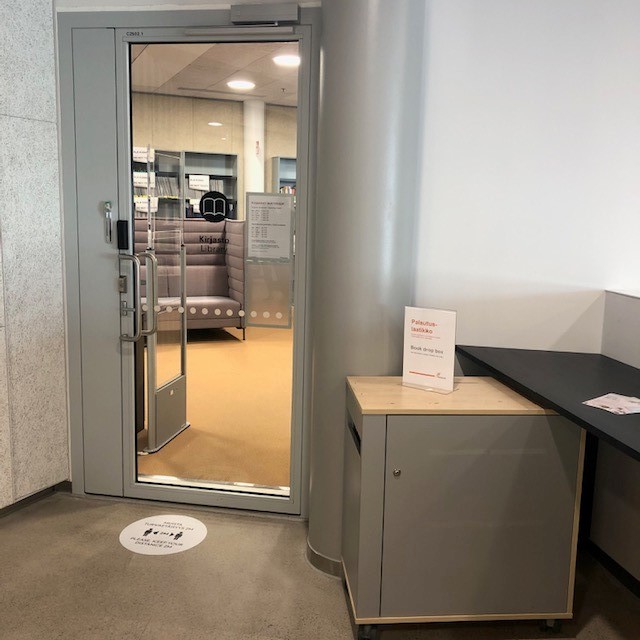 Palautuslaatikkoa käytetään, kun kirjasto on ___.
Tiedätkö, minkä laitteen avulla palautetaan, kun kirjasto on auki? ___
Kirjaston verkkopalvelutMONIVALINTATEHTÄVÄ
Ei hätää, vaikka et pääse kirjastoon paikan päälle! Voit käyttää etänä kirjaston e-aineistoja, kuten e-kirjoja, sähköisiä kansainvälisiä tieteellisiä artikkeleita tai verkkokursseja. Mutta mistä niitä löytyy? Valitse alla olevasta listasta jokainen oikea vaihtoehto (niitä voi olla enemmän kuin yksi). MetCat FinnastaLibGuidesin E-aineistot A-Ö -listaltaGooglestaTuudosta



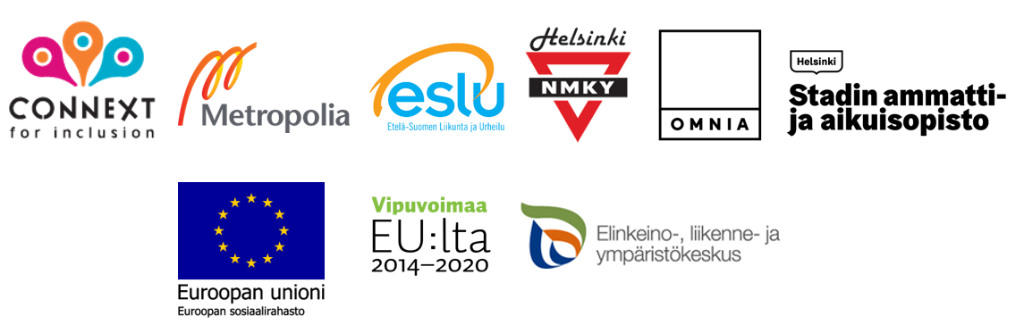 